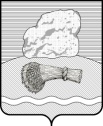 РОССИЙСКАЯ ФЕДЕРАЦИЯКалужская областьДуминичский районАдминистрация сельского поселения«ДЕРЕВНЯ ДУМИНИЧИ» ПОСТАНОВЛЕНИЕ 10  мая 2017 года                                                                                                        № 23О порядке установления в случае повышения пожарной опасности особого противопожарного режима на территории сельского поселения«Деревня Думиничи»	В соответствии с Федеральным законом от 21.12.1994 года, N 69-ФЗ "О пожарной безопасности", руководствуясь Федеральным Законом от 06.10.2003г. №131-ФЗ «Об общих принципах организации местного самоуправления в Российской Федерации», Уставом сельского поселения, в целях определения порядка деятельности организаций на территории сельского поселения в период повышенной пожарной опасности, администрация сельского поселения «Деревня Думиничи»ПОСТАНОВЛЯЕТ: 	1. Установить, что особый противопожарный режим на территории сельского поселения «Деревня Думиничи», в том числе: в частном жилом секторе,  вводится на основании нормативного правового акта главы администрации сельского поселения «Деревня Думиничи».         2. Основанием для введения особого противопожарного режима является повышение пожарной опасности на территории сельского поселения, угроза возникновения массовых пожаров на объектах, расположенных на территории сельского поселения «Деревня Думиничи».        3. Утвердить примерный перечень дополнительных мероприятий, проводимых на территории сельского поселения «Деревня Думиничи», в период введения особого противопожарного режима на территории сельского поселения «Деревня Думиничи» (приложение № 1).      4. Организацию и контроль за выполнением настоящего постановления возложить на специалиста администрации сельского поселения «Деревня Думиничи».   6. Постановление вступает в силу с момента его официального обнародования. Глава администрации                                                        Г.Н.ЧухонцеваПриложение к постановлениюАдминистрации СП «Деревня Думиничи»от 10.05.2017г. №23Примерный перечень дополнительных мероприятий, проводимых на территории сельского поселения  «Деревня Думиничи» в период введения особого противопожарного режима     1. Рассмотреть вопросы противопожарного состояния территории сельского поселения «Деревня Думиничи», частного жилого сектора, иных объектов, подверженных угрозе возникновения пожаров.     2. Обеспечить целенаправленную работу среди населения по вопросам профилактики пожаров в частном жилом секторе, муниципальном жилом секторе,  а также пожаров, связанных с неосторожным обращением с огнем.     4. Рекомендовать населению частного жилого сектора у каждого жилого строения устанавливать емкость (бочку) с водой или иметь огнетушитель.     5. На территории частного жилого сектора, дачных садоводческих поселков,   иметь запасы воды для целей пожаротушения, а также определить порядок вызова пожарной охраны.     6. В условиях сухой, жаркой, ветреной погоды, при получении штормового предупреждения в частном жилом секторе, организациях, садоводческих товариществах, временно приостанавливать проведение пожароопасных работ на определенных участках, топку печей, кухонных очагов и котельных установок, работающих на твердом топливе. Организовать силами местного населения патрулирование территории частного жилого сектора с первичными средствами пожаротушения (ведро с водой, лопата, огнетушитель).     7. Выполнить мероприятия, исключающие возможность переброса огня на здания и сооружения в частном жилом секторе.     8. Организовать проведение разъяснительной работы с населением частного жилого сектора о мерах пожарной безопасности и действиях при возникновении пожаров.     9. Рекомендовать руководителям организаций, жителям частного жилого сектора обеспечить выполнение мероприятий:     1) своевременно очищать от горючих материалов, мусора, опавших листьев и сухой травы пределы противопожарного расстояния между зданиями, сооружениями и крытыми складами, участки между жилыми домами;     2) принять меры по соблюдению на их территориях строжайшего противопожарного режима;     3) активизировать проведение целенаправленных пропагандистских мероприятий, усилить воспитательную работу среди детей по предупреждению пожаров, провести беседы на противопожарные темы;     5) проверять наличие и исправность первичных средств пожаротушения, обеспечить изготовление средств пожаротушения из подручного материала (метлы из лиственных пород и т. д.).